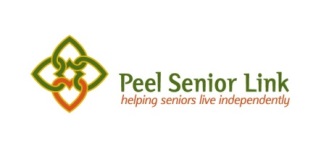 Videographer Contract-Summer StudentJob Summary:Peel Senior Link, a non-profit charitable organization established in 1991, provides personal care & home-making services.  Peel Senior Link maximizes independent living--helping seniors live with dignity, stability and safety.  Peel Senior Link is funded by the Ministry of Health and Long-Term Care through the Mississauga Halton Local Health Integrated Network and the Central West Local Health Integrated Network, grants and personal and corporate donations.We are looking for someone that can create internal videos for our own marketing and special events. The incumbent must be able to produce videos from shooting up until it's a finished product.This is a project by project summer position. Projects may include, but are not limited to:Creating a career video – using our staff to describe working environment and why Peel Senior Link (PSL) is a special place to work Creating an organizational video to introduce PSL and the servicesCreating a powerful client video – testimonials, possibly stories, why PSL is critical to their independent livingKey Responsibilities:Film creative, high-quality videos, while keeping files organizedVideo production and editing using software to produce a high-quality productEnsure video deadlines are managed to remain on scheduleParticipate in storyboard creation for video planningKnowledge of video requirements for social media platformsKnowledge of social media marketing/brandingAbility to source musicAble to edit video to Agency requirementsQualifications:Currently enrolled in post-secondary media fundamentals or video production certificate program.Video set-up experienceExperience in photography techniquesKnowledge of Adobe Premiere or other video editing softwareUp-to-date on video editing techniques and trendsPossess a creative eye with attention to contentEfficient at managing time constraintsExcellent organizational skillsAbility to multi-task and work well under pressure and meet deadlinesCreative, innovative and artistic mindset with a focus on detailBe able to travel to shoot on location.  Possession of valid driver’s license and vehicle an asset.Rate of Pay:	$18.00/hourTo apply for this position please send your resume and a cover letter of interest to:hr@peelseniorlink.comWe appreciate all applications; however, only those candidates selected for an interview will be contacted.Peel Senior Link is an Equal Opportunity EmployerPeel Senior Link is committed to providing an inclusive and barrier free recruitment process to applicants with accessibility needs in accordance with the Ontario Human Rights Code and the Accessibility for Ontarians with Disabilities Act (AODA).  If you require an accommodation during this process, please contact Human Resources at 905-712-4413. 